REPUBLIQUE FRANCAISE----------------NOUVELLE-CALEDONIE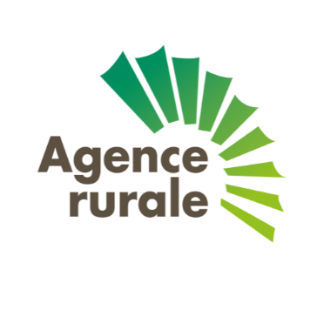 --------------Les positions tarifaires suivantes sont soumis à contingentement (voir détail en annexe) :44.03…Bois bruts, même écorcés, désaubiérés ou équarris (à l’exception des poteaux dont la longueur est supérieure à 6m)44.04…Bois feuillards, échalas fendus, pieux et piquets en bois, appointés non sciés longitudinalement (à l’exception des poteaux dont la longueur est supérieure à 6m)44.07… Bois sciés ou dédossés longitudinalement, tranchés ou déroulés, même rabotés, poncés ou collés par assemblage en bout, d’une épaisseur excédant 6mm. Le contingentement ne concerne que les bois de conifère. Demande d’attribution de quota individuelTout opérateur souhaitant importer des bois correspondant à ces positions tarifaires et soumis à contingentement, doit au préalable adresser une demande d’attribution de quota individuel à la Direction des Affaires Economiques (DAE) à l’adresse suivante : quotas.dae@gouv.nc.Sur la base du quota annuel qui lui a été accordé, ce dernier doit en solliciter l’avis d’utilisation « au fil de l’eau » auprès de l’Agence rurale selon la procédure ci-dessous.Procédure de consultation de l’Agence rurale sur l’utilisation du quota attribuéRéception des dossiersLes dossiers sont à déposer ou à envoyer à l’Agence rurale le mardi avant 11 heure. Toute demande reçue après ce délai sera traitée le mardi de la semaine suivante.Le dossier doit comprendre :la fiche "caractéristiques techniques des bois importés" (téléchargeable sur le site de l’Agence rurale) dûment remplie (TD et Ridet complets notamment)la facture pro forma ou le  devis des bois importés.ConsultationUne fois le dossier complet, l’Agence rurale consultera les producteurs locaux via les directions provinciales qui ont une semaine pour répondre.Émission de l’avis de l’Agence rurale.L’Agence rurale transmettra un avis au service instructeur de la DAE ainsi qu’à l’opérateur importateur le mardi suivant celui de la consultation.Nota bene : pour obtenir les permis d’importation en vu de la délivrance de certificat phytosanitaire, veuillez vous adresser au SIVAP : sivap-ivmp@agouv.nc / sivap-iva@gouv.nc  Annexe : Détail des positions tarifaires produits bois soumis à contingentement